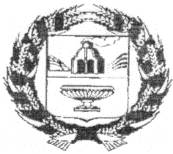 СОВЕТ ДЕПУТАТОВ ГОЛУХИНСКОГО СЕЛЬСОВЕТАЗАРИНСКОГО РАЙОНА     АЛТАЙСКОГО КРАЯР Е Ш Е Н И Е30.11.2023                                                                                                                            № 46ст. Голуха  	 Рассмотрев заявление исполняющего обязанности главы администрации Голухинского сельсовета Заринского района Алтайского края об отставке, по собственному желанию от 15.11.2023 года, руководствуясь Федеральным законом от 06 октября 2003 года № 131-ФЗ «Об общих принципах организации местного самоуправления в Российской Федерации», Уставом Администрации Голухинского сельсовета Заринского района Алтайского края, Совет депутатов Голухинского сельсовета Заринского района Алтайского края: РЕШИЛ:   	1.Прекратить досрочно полномочия исполняющего обязанности главы администрации Голухинского сельсовета Заринского района Алтайского края Магель Алёны Евгеньевны с 30 ноября 2023 года в связи с отставкой по собственному желанию в соответствии с пп. 2 п. 6 частью 5.1 статьи 36 Федерального закона от 06 октября 2003 года № 131-ФЗ «Об общих принципах организации местного самоуправления в Российской Федерации», п.4 ст. 38 Устава Голухинского сельсовета Заринского района Алтайского края. 	2. Настоящее решение вступает в силу с 30.11.2023г.	3.Настоящее решение подлежит обнародованию путем размещения на информационных стендах администрации Голухинского сельсовета Заринского района Алтайского края и официальном сайте администрации Голухинского сельсовета Заринского района Алтайского края (данные сайта).Глава сельсовета 			К.Е.ДевятыхО досрочном прекращении полномочий исполняющего обязанности главы Администрации Голухинского сельсовета Заринского района Алтайского края